Practice Name												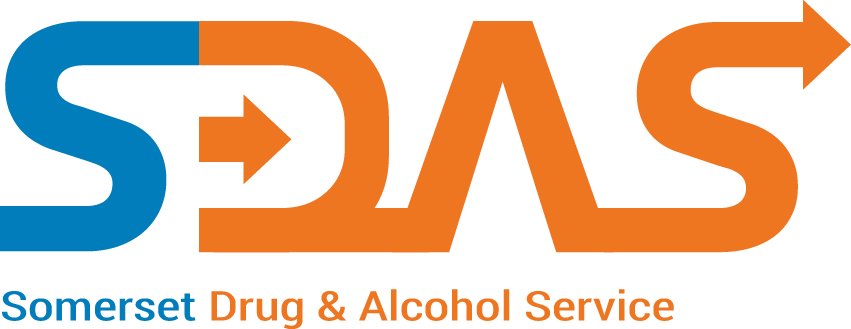 Name of person	  		Completing form	Claiming for Qtr							Start date means the first appointment with either the specialist drugs worker or GP after agreement has been reached with all parties including the patient to pursue this form of treatment					Invoice Number:  	________		 (SDAS use only)Please complete and return to: Shared Care Payments, SDAS, 9 Westminster Way, Bridgwater, TA6 4GB or email to: Julie.barnard@turning-point.co.ukPatient InitialsDate of BirthInput dateInput dateName of Specialist Drugs Worker i.e. Shared Care Nurse onlyPatient InitialsDate of BirthStart date (dd/mm/yy) of shared care treatmentFinish date (dd/mm/yy) of shared care treatment or ‘ongoing’ if appropriateName of Specialist Drugs Worker i.e. Shared Care Nurse only